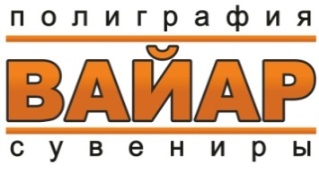 ООО «Вайар», г. Томск, ул. Советская,69, т.: 52-98-11,yr529811@mail.ru,yr.tomsk.ru, ИНН 7017030398, КПП 701701001, ОГРН 1027 000 910056ТРЕБОВАНИЯ К МАКЕТАМ  ДЛЯ ЦИФРОВОЙ ПЕЧАТИ:- Макеты принимаются в виде цифровых файлов в масштабе 1:1;- Можно использовать следующие форматы: JPG, PNG, PDF, CDR (до 15 версии), - Векторные файлы принимаются только, если все шрифты и другие объекты переведены в кривые;-Векторные файлы принимаются в цветовой модели CMYK с разрешением 300 dpi;- Растровые файлы принимаются в цветовой модели CMYK с разрешением 300-600 dpi, а - Не размещайте текст или важные элементы изображения ближе, чем  5 мм до обрезного края;- Толщина линий в макете в натуральную величину не менее 0,25 мм, расстояние между линиями не менее 0,3 мм;- Многостраничные документы мы принимаем только в виде постраничной верстки в одном документе, а не в виде разрозненных файлов;- В макете не должны стоять метки реза, бига, фальца и любые другие технические метки, не имеющие отношение к дизайну;- В векторных макетах не используйте скрытые объекты и скрытые слои, подложки и другие подобные опции.-Все эффекты (например, прозрачность или тень) должны быть растрированы, а также все градиенты должны быть переведены в растрВ случае не соблюдения требований указанных выше, все файлы напечатанные с ошибками оплачиваются заказчикомЕсли у вас нет уверенности в том, что вы правильно подготовили файл к печати, можете заказать доработку макета у нашего дизайнераУслуга платная, стоимость: от 300р.